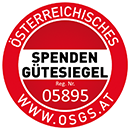 
PRESSEINFORMATION
St.Gilgen, 29. September 2020
10 Jahre Verein „Kinder haben Zukunft“
Salzburger NPO feiertAm 29. September 2010 haben sich die Gründer von „Kinder haben Zukunft“ in St. Gilgen getroffen, mit dem Ziel, Kindern aus dem Land Salzburg in ihrer Entwicklung für eine bessere Zukunft zu unterstützen.Denn auch im Salzburger Land gibt es immer noch Kinder und Jugendliche, die durch ihre finanzielle Notlage ausgegrenzt werden. Mit Hilfe von vielen kleinen und auch sehr großzügigen Spenden konnten wir bisher mehr als 2.200 Kindern helfen.Wir bedanken uns bei unseren Unterstützern für das Vertrauen in unsere Vereinsarbeit und die langjährige Treue. Bitte helfen Sie uns auch weiterhin zu helfen!Jede Spende kommt zu 100% dort an, wo sie auch benötigt wird!
Infos zum Verein unter: www.kinder-haben-zukunft.at.Verein Kinder haben ZukunftDanke, dass Sie sich für unseren Verein interessierenDer Verein wurde im Jahr 2010 gegründet und unterstützt seitdem sozial benachteiligte Kinder im Salzburger Land. Alle Hilfe-Ansuchen werden vor Freigabe geprüft. Da der Verein nur ehrenamtliche Mitarbeiter beschäftigt und sämtliche Ausgaben privat getragen werden, kommen die Spenden zu 100% zielgenau an, wo sie gebraucht werden: bei den Kindern. Zusätzlich garantiert das österreichische Spendengütesiegel eine korrekte Verwendung der Spenden. 2016 wurde dem Verein für sein langjähriges Engagement der Salzburger Kinderrechtspreis verliehen. 
Detailinfos unter: www.kinder-haben-zukunft.atSPENDENKONTO:Kinder haben Zukunft // Reg. Nr. SO 1632Salzburger Sparkasse Bank AG
IBAN: AT96 2040 4000 4071 7571